Autumn Half Term 2019 Play Scheme ProgrammeMonday 21st – Friday 25th October 2019Please note that there is a charge for some trips and activities but these are optional.  There will be lots of other activities for children not taking part in a paid trip/activity. All trips are age appropriate and therefore some trips may have a age restriction.Places are limited and therefore booking is on first come first serve basis.  Please book and pay for your trips early to avoid disappointment.  Programmes may change subject to weather, any unforeseen eventuality and take up.  An alternative will be offered or refund.It is important that children arrive at the advised departure times for trips to avoid being left behind. No refunds will be made as trips are prepaid. Free Play – children are free to choose whatever activity they wish – table tennis, snooker, play station, X Box, computer games, music, dance mat, art & crafts, dressing up/ role play, reading, visit to the library, organised trips to local shops, football, swing ball, basketball, cricket, construction, and lots more!Please bring a packed lunch.  We provide Breakfast and Afternoon meals7:30-9:009:00 -10:0010 -1111 - 1212 - 11 - 22 - 3 3 - 44 -55 - 6MondayRegistration & BreakfastIntroductions& orientationFree PlayFree PlayLunchTable Games &Arts and CraftsTable Games &Arts and CraftsAfternoon MealBingo with PrizesBingo with PrizesTuesdayRegistration & BreakfastCinema £5Cinema £5Cinema £5LunchFree PlayFree PlayAfternoon MealGroup GamesTug of WarGroup GamesTug of WarWednesdayRegistration & BreakfastKidscape Adventure (All ages)Croydon£10Kidscape Adventure (All ages)Croydon£10Kidscape Adventure (All ages)Croydon£10LunchTreasure Hunt Finders-keepers!!Treasure Hunt Finders-keepers!!Afternoon MealFree PlayFree PlayThursdayRegistration & BreakfastHalloween Games and arts & craftsHalloween Games and arts & craftsHalloween Games and arts & craftsLunchGo-Karting (Age 8+)£22Go-Karting (Age 8+)£22Afternoon MealGroup GamesGroup GamesFridayRegistration & BreakfastCelebration of Black History Celebration of Black History Celebration of Black History LunchBaking and cookingBaking and cookingAfternoon Meal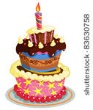 Music & Dance Music & Dance 